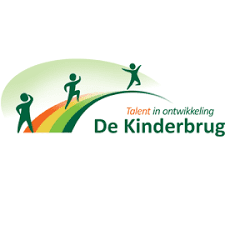 NOTULEN              MR de KinderbrugDatum:               dinsdag 19 maart 2024Aanvang:             19.30 uur – 8.25u sluitingLocatie:              teamkamer De Kinderbrug  ONLINEAgendapuntToelichtingStatusactie1Opening en vaststellen agenda voorzitter Op de agenda geen rondvraag, maar vooraf eventueel nog punten aangeven, die in deze vergadering passen of naar de volgende vergadering gaan.informatiefEllenAanwezig: Marja, Angelique, Michelle, Miranda, Ellen en JolandeAanwezig: Marja, Angelique, Michelle, Miranda, Ellen en JolandeAanwezig: Marja, Angelique, Michelle, Miranda, Ellen en JolandeAanwezig: Marja, Angelique, Michelle, Miranda, Ellen en Jolande2Mededelingen De KinderbruginformatiefMarja Inzet van schoolpedagoge binnen SSBA is nu definitief. Wordt bekostigd door de gemeente. Er komen extra uren bij. Per school is een dagdeel beschikbaar.Marja is bij een Jeugd overleg geweest. Er komt een “nieuwe” “ Go voor jeugd” (JGT genaamd, voorlopig)  Er is gesproken over een nieuwe werkwijze: wordt gestreefd naar een betere communicatie, betere informatie verspreiding en de wachtlijsten worden weggewerkt. De huisartsen worden nu ook betrokken en gaan meedenken in het proces wanneer dat nodig is.Aantal MR/OR accounts vanwege extra beveiliging naar drie teruggebracht.Doorstroomtoets voor groep 8 is dit jaar nieuw en afgenomen in februari i.p.v. april. Voor onze school was er een mooi resultaat. Een bindend schooladvies is niet lager dan het ‘voorlopig advies’, eerder dit schooljaar besproken met ouders. Kan in overleg wel hoger uitvallen. Inzet van schoolpedagoge binnen SSBA is nu definitief. Wordt bekostigd door de gemeente. Er komen extra uren bij. Per school is een dagdeel beschikbaar.Marja is bij een Jeugd overleg geweest. Er komt een “nieuwe” “ Go voor jeugd” (JGT genaamd, voorlopig)  Er is gesproken over een nieuwe werkwijze: wordt gestreefd naar een betere communicatie, betere informatie verspreiding en de wachtlijsten worden weggewerkt. De huisartsen worden nu ook betrokken en gaan meedenken in het proces wanneer dat nodig is.Aantal MR/OR accounts vanwege extra beveiliging naar drie teruggebracht.Doorstroomtoets voor groep 8 is dit jaar nieuw en afgenomen in februari i.p.v. april. Voor onze school was er een mooi resultaat. Een bindend schooladvies is niet lager dan het ‘voorlopig advies’, eerder dit schooljaar besproken met ouders. Kan in overleg wel hoger uitvallen. Inzet van schoolpedagoge binnen SSBA is nu definitief. Wordt bekostigd door de gemeente. Er komen extra uren bij. Per school is een dagdeel beschikbaar.Marja is bij een Jeugd overleg geweest. Er komt een “nieuwe” “ Go voor jeugd” (JGT genaamd, voorlopig)  Er is gesproken over een nieuwe werkwijze: wordt gestreefd naar een betere communicatie, betere informatie verspreiding en de wachtlijsten worden weggewerkt. De huisartsen worden nu ook betrokken en gaan meedenken in het proces wanneer dat nodig is.Aantal MR/OR accounts vanwege extra beveiliging naar drie teruggebracht.Doorstroomtoets voor groep 8 is dit jaar nieuw en afgenomen in februari i.p.v. april. Voor onze school was er een mooi resultaat. Een bindend schooladvies is niet lager dan het ‘voorlopig advies’, eerder dit schooljaar besproken met ouders. Kan in overleg wel hoger uitvallen. Inzet van schoolpedagoge binnen SSBA is nu definitief. Wordt bekostigd door de gemeente. Er komen extra uren bij. Per school is een dagdeel beschikbaar.Marja is bij een Jeugd overleg geweest. Er komt een “nieuwe” “ Go voor jeugd” (JGT genaamd, voorlopig)  Er is gesproken over een nieuwe werkwijze: wordt gestreefd naar een betere communicatie, betere informatie verspreiding en de wachtlijsten worden weggewerkt. De huisartsen worden nu ook betrokken en gaan meedenken in het proces wanneer dat nodig is.Aantal MR/OR accounts vanwege extra beveiliging naar drie teruggebracht.Doorstroomtoets voor groep 8 is dit jaar nieuw en afgenomen in februari i.p.v. april. Voor onze school was er een mooi resultaat. Een bindend schooladvies is niet lager dan het ‘voorlopig advies’, eerder dit schooljaar besproken met ouders. Kan in overleg wel hoger uitvallen.3Notulen 12 september 2023Ter goedkeuringgoedkeurenJolandeNotulen van 23 januari 2024 zijn goedgekeurd. Notulen van 23 januari 2024 zijn goedgekeurd. Notulen van 23 januari 2024 zijn goedgekeurd. Notulen van 23 januari 2024 zijn goedgekeurd. 4Mededelingen GMRinformatiefEllenGeen mededelingen. Er is nog geen vergadering  van de GMR geweest. Geen mededelingen. Er is nog geen vergadering  van de GMR geweest. Geen mededelingen. Er is nog geen vergadering  van de GMR geweest. Geen mededelingen. Er is nog geen vergadering  van de GMR geweest. 5Mededelingen ORinformatiefMirandaOR is bezig met Palmpasen, koningsspelen en afscheid groep 83 OR leden stoppen komend schooljaar en er komen 2 nieuwe leden bij.OR is bezig met Palmpasen, koningsspelen en afscheid groep 83 OR leden stoppen komend schooljaar en er komen 2 nieuwe leden bij.OR is bezig met Palmpasen, koningsspelen en afscheid groep 83 OR leden stoppen komend schooljaar en er komen 2 nieuwe leden bij.OR is bezig met Palmpasen, koningsspelen en afscheid groep 83 OR leden stoppen komend schooljaar en er komen 2 nieuwe leden bij.6SluitingSluiting 20.25uSluiting 20.25uSluiting 20.25uSluiting 20.25uVolgende vergadering op :  maandag 27 mei    2024 om 19.30!!!Volgende vergadering op :  maandag 27 mei    2024 om 19.30!!!Volgende vergadering op :  maandag 27 mei    2024 om 19.30!!!Volgende vergadering op :  maandag 27 mei    2024 om 19.30!!!